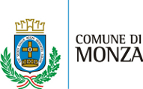 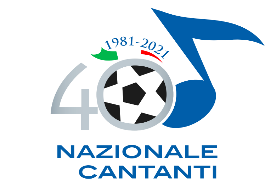 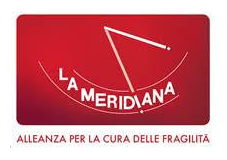 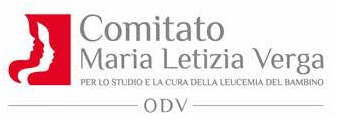 PRESENTANO LA 31° EDIZIONE DE “LA PARTITA DEL CUORE”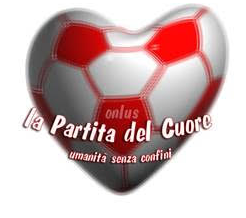 FINO AL 18 SETTEMBRE ÈPOSSIBILE SOSTENERE LA PARTITA DEL CUORE CON DONAZIONI DA RETE FISSA E MOBILE AL NUMERO 45527SANGIOVANNI E GABRIEL BATISTUTA HANNO CONFERMATO LA LORO PRESENZA COSÌ COME GIANNI MORANDI, FRANCESCO TOTTI ENRICO RUGGERI, RKOMI, ALESSANDRO CATTELAN E MARCO MELANDRI 
 I biglietti in prevendita sul circuito VIVA TICKETLa partita del Cuore è in programma 
all’U-Power Stadium di MonzaMercoledì 7 settembre 2022In diretta su RAI DUE alle ore 21.15e in collaborazione con Rai Sport e 
Rai per la SostenibilitàA sostegno de “La Meridiana Cooperativa Sociale” e del “Comitato Maria Letizia Verga per lo studio e la cura della leucemia del bambino”Non sono solo le stelle dello sport e dello spettacolo a scendere in campo a favore della Partita del Cuore. Fino al 18 settembre, infatti, è possibile sostenere le persone con Alzheimer del Paese Ritrovato de “La Meridiana Società Cooperativa Sociale” e i bambini del “Comitato Maria Letizia Verga per lo studio e la cura della leucemia del bambino”, cui è destinata la raccolta fondi, donando 2 Euro per ciascun SMS inviato al numero 45527 da cellulari WINDTRE, TIM, Vodafone, Poste Mobile, Coop Voce, Tiscali oppure donando 5 o 10 Euro da rete fissa TIM, Vodafone, WINDTRE, Fastweb e Tiscali, 5 Euro per le chiamate da rete fissa TWT, Convergenze, Poste Mobile. Per la Partita del Cuore, che vedrà in campo la Nazionale Cantanti e il Charity Team 45527, in programma il 7 settembre all’U-Power Stadium di Monza, hanno da poco confermato la loro presenza Sangiovanni e Gabriel Omar Batistuta. I loro nomi si aggiungono così a quelli confermati fin dalla prima ora di Gianni Morandi, Francesco Totti, Enrico Ruggeri, Rkomi, Alessandro Cattelan, Bugo, Leonardo, Fabio Aru, Gianni Bugno, Marco Melandri, Moreno, Marco Simone e Dj Ringo.Al fine di predisporre le tattiche di gioco per la Partita del Cuore, la Nazionale Cantanti si radunerà a Bellinzona, in Svizzera, il 3 settembre, alle ore 19.30 (il 26 agosto, alle ore 11.30, presso l’Hotel Belvedere di Locarno, è in programma la conferenza stampa di presentazione della partita, cui interverranno Gian Luca Pecchini, Direttore Generale Nazionale Cantanti, e Paolo Vallesi). La prevendita dei biglietti della Partita del Cuore è attiva sul sito www.vivaticket.com e nei punti vendita VivaTicket di tutta Italia.I biglietti di curva nord e sud al prezzo di 5 Euro, quelli di tribuna est a 10 Euro e tribuna ovest a 15 Euro. Per i biglietti venduti in prevendita potrebbe essere aggiunto un costo di transazione e gestione sistema. I biglietti riservati ai diversamente abili e ai loro accompagnatori saranno invece gratuiti: per tutte le informazioni e prenotazioni degli stessi scrivere all’indirizzo email biglietti@cooplameridiana.it.L’hashtag per l’evento di quest’anno sarà: #partitadelcuore2022.IG: https://www.instagram.com/nazionale_cantanti/FB: https://www.facebook.com/NazCantanti/TW: https://twitter.com/NazCantantiwww.nazionalecantanti.it www.partitadelcuore.itUfficio Stampa Associazione La Partita del Cuore ONLUSAntonio ConteAntonio.conte@mncomm.itSalvatore MaggioSalvatore.maggio@mncomm.itUfficio Stampa Cooperativa La MeridianaFabrizio Annaro334.6560576Fabrizio.annaro@gmail.comUfficio Stampa Comitato Maria Letizia Verga per lo studio e la cura della leucemia del bambinoSusanna Sala 392 928 9407ssala@studiotiss.comEmilia Bignardelli 3456877598ebignardelli@studiotiss.com